“LICITACIÓN PUBLICA LOCAL 04/2018“Contratación de seguro de vida de los trabajadores del SAPAZA, de acuerdo a lo establecido en el contrato colectivo de trabajo” ANEXO 6Formato de Entrega de SobresSOBRE CONTENIENDO LA PROPUESTA TECNICAUn sobre en el que se integre la propuesta técnica consistente en 6 folders individuales en los que se incluya la documentación técnica establecida en el apartado DOCUMENTOS INTEGRANTES DE LA PROPOSICIÓN de estas bases.SOBRE CONTENIENDO LA PROPUESTA ECONOMICAUn sobre en el que se integre la propuesta económica consistente en 1 folders individuales en los que se incluya la documentación técnica establecida en el apartado FORMATO DE PROPUESTA ECONOMICA de estas bases.NOTA: SE ANEXA LISTADO DEL PERSONAL SUJETO ASEGURAMIENTOANEXOSDOCUMENTOSENTREGAENTREGAANEXOSDOCUMENTOSSINO1PROPUESTA TECNICA DETALLADA 2DOCUMENTOS DE ACREDITACIÓN3FORMATO DE MANIFESTACION DE FACULTADES 4MANIFIESTO ARTICULO 52 DE LA  DE LA LEY DE COMPRAS             GUBERNAMENTALES, ENAJENACIÓN Y CONTRATACIÓN DE SERVICIOS DEL ESTADO DE JALISCO Y SUS MUNICIPIOS5DECLARACION DE INTEGRIDAD6PROGRAMA DE ENTREGAANEXOSDOCUMENTOSENTREGAENTREGAANEXOSDOCUMENTOSSINO7PROPUESTA ECONOMICA NOMBRE SUELDO QUINCENAL 2018  SUELDO MENSUAL  RFC PUESTOFECHA/NACIMIENTO SEXO Aguilar Gutierrez Jose Luis $    5,547.00  $  11,094.00 AUGL7102198R8Op. Eq. De Bombeo Tanques de Almac.19/02/1971MAlcantar Bernardino Heriberto $    4,377.30  $   8,754.60 AABH8106224M6Operador de Planta A22/06/1981MAlcantar Bernardino Leonel $    4,377.30  $   8,754.60 AABL860223193Operador de Planta B23/02/1986MAlcantar Candelario Sergio $    5,547.00  $  11,094.00 AACS760101QI3Op. Eq. De Bombeo Tanques de Almac.01/01/1976MAlcantar Evangelista Miguel $    5,547.00  $  11,094.00 AAEM510929UWAOp. Eq. De Bombeo Tanques de Almac.29/09/1951MAlcantar Vera Sergio Alfredo $    3,535.42  $   7,070.84 AAVS9606186F2Auxiliar de Fontanero18/06/1996MAmezcua Robles Jose Luis $    4,377.30  $   8,754.60 AERL720311MB2Operador  de Planta A11/03/1972MArrezola Lopez Jorge Antonio $    3,424.82  $   6,849.64 AELJ871110K69Auxiliar de Fontanero10/11/1987MAvalos Blas Saul  $      4,620.00  $     9,240.00 AABS700519HS9Chofer y Operador de Filtro Banda19/05/1970MAvalos Cortes Ramon $      3,728.76  $     7,457.52 AACR740907ET5Oficial Albañil07/09/1974MAviña Chavez Juan Jose $      3,728.76  $     7,457.52 AICJ671112TW8Oficial Albañil17/11/1967MBaez Larios Francisco Javier $    5,547.00  $  11,094.00 BALF700520HS2Op. Eq. De Bombeo Tanques de Almac.20/05/1970MBaltazar Cardenas Jorge Ramiro $    5,227.35  $  10,454.70 BACJ500615JA2Verificador15/06/1950MBaron Espinoza Julian $    5,227.35  $  10,454.70 BAEJ551114M94Verificador14/11/1955MBaron Manriquez Julio Cesar $    3,424.82  $   6,849.64 BAMJ861010RA4Auxiliar de Fontanero10/10/1986MBarragan Espinoza Oscar Alberto $    8,737.35  $  17,474.70 BAEO7409038H5Jefe de Calidad del Agua03/09/1974MBautista Gonzalez Jorge Alberto $      4,720.95  $     9,441.90 BAGJ831210BWAFontanero B10/12/1983MBernabe Contreras Jose Luis $    4,377.30  $   8,754.60 BECL5601217V7Operador de Planta B21/01/1956MBernal García Moises $      4,377.30  $     8,754.60 BEGM841106441Operador de Planta B06/11/1984MBonilla Mendoza Claudia $    5,227.35  $  10,454.70 BOMC850215BK7Encargado de Laboratorio15/02/1985FCandelario Castolo Francisco Alejandro $    4,377.30  $   8,754.60 CACF850826FE0Operador de Planta B26/081985MCandelario Castolo Fabian $    3,424.82  $   6,849.64 CACF8301046K3Oficial Albañil04/01/1983MCandelario Velasco Jose Francisco $    4,939.80  $   9,879.60 CAVF621124KL1Fontanero A24/11/1962MCardenas Negrete Miguel $    5,387.25  $  10,774.50 CANM620929H76Instalador y Mantenimiento de Medidores29/09/1962MCarrillo Ramos Jorge $    5,227.35  $  10,454.70 CARJ770113IU2Verificador13/01/1977MCastolo Jimenez Martin $    5,387.25  $  10,774.50 CAJM700510NY4Instalador y Mantenimiento de Medidores10/05/1970MCervantes Flores Martin $    4,939.80  $   9,879.60 CEFM620409BZ2Chofer de Pipa09/04/1962MChavez Brambila Victor Daniel $      3,728.76  $     7,457.52 CABV731212DC3Oficial Albañil12/12/1973MChavez de la Cruz Agustin $      3,424.82  $     6,849.64 CACX67022037AOficial Albañil20/02/1967MChavez García Raúl $  12,164.85  $  24,329.70 CAGR680824NR7Sub. Director Tecnico24/08/1968MChavez Miranda Albino Rodolfo $    2,675.55  $   5,351.10 CAMA450328PR3Chofer y Op. De filtro banda28/03/1945MCordova Lopez Jose $    5,707.05  $  11,414.10 COLJ610203935Tecnico en Manto. De Equipos03/02/1961MCovarrubias Quintero Maria Nancy $    9,870.00  $  19,740.00 COQN7708264U7Jefe Juridico26/08/1977FCruz Maria Magdaleno $    5,547.00  $  11,094.00 CUMM48072377AOp. Eq. De Bombeo Tanques de Almac.23/07/1948MCruz Ruiz Magdaleno $    5,547.00  $  11,094.00 CURM700516TE2Op. Eq. De Bombeo Tanques de Almac.16/05/1970MCruz Ruiz Martin $    8,200.95  $  16,401.90 CURM640913474Encargado de Fontaneros13/09/1964MCruz Arrezola Luis Ubaldo $    3,535.42  $   7,070.84 CUAL970421NW8Auxiliar Fontanero21/04/1997MDe La Cruz De La Cruz Martin $    4,939.80  $   9,879.60 CUCM760411DF7Fontanero A11/04/1976MDel Toro Mejia Maria del Rosario Esther $    3,424.82  $   6,849.64 TOMR8410184A5Notificadora18/10/1984FDelgado Briseño Alfonso $  19,999.95  $  39,999.90 DEBA580816A66Director General16/08/1958MDelgado Ochoa Sandra $    4,908.45  $   9,816.90 DEOS560904GB9Encargado de Cartera Vencida y Rezagos04/09/1956FEspiritu Solano Enrique $    4,377.30  $   8,754.60 EISE701124R37Auxiliar de Drenajes24/11/1970MFlores Chavez Eduardo $    4,377.30  $   8,754.60 FOCE741013J2AMensajero13/10/1974MFlores Moreno Julio Cesar $    4,249.95  $   8,499.90 FOMJ900806882Encargado de Patrimonio06/08/1990MFlores Vazquez Candelario $    2,895.00  $   5,790.00 FOVC430202SC8Verificador02/02/1943MGarcia Garcia Aurelio $    5,259.30  $  10,518.60 GAGA5702188I0Auxiliar de Vactor18/02/1957MGarcia Garcia Gabriela $    5,099.40  $  10,198.80 GAGG8809231T7Auxiliar de Servicios Generales23/09/1988FGarcia Garcia Jose Javier $    4,720.95  $   9,441.90 GAGJ810821D3AFontanero B21/08/1981MGarcia Gildo Francisca $    4,377.30  $   8,754.60 GAGF590902AT1Intendente02/09/1959FGarcia Hernandez Bernardo $    4,939.80  $   9,879.60 GAHB720526BV4Clorador A26/05/1972MGomez Alcantar Candelario $      4,029.45  $     8,058.90 GOAC670126NRAVelador26/01/1967MGomez Vazquez Lazaro $    4,377.30  $   8,754.60 GOVL711216HA5Muestreador16/12/1971MGonzalez Chavez Carlos Ezequiel $    4,908.45  $   9,816.90 GOCC7904108J4Encargado de Cartera Vencida y Rezagos10/04/1979MGutierrez Aguilar Georgina $    4,961.60  $   9,943.20  GUAG880715I39 Secretaria de Direccion15/07/1988FGutierrez Miranda Israel $    5,547.00  $  11,094.00 GUMI790412SM4Op. Eq. De Bombeo Tanques de Almac.12/04/1979MGutierrez Miranda Marcos Antonio $    4,377.30  $   8,754.60 GUMM8008067B3Operador de Planta A06/08/1980MGuzman Aguilar María De Jesús $    5,707.05  $  11,414.10 GUAJ820521DP8Promotor de Cultura del Agua21/05/1982FGuzman Alvarez Itzel Anaid $      3,808.65  $     7,617.30  GUAI940314MG2 Auxiliar14/03/1994FGuzman Hernandez Santos Gustavo $    9,225.00  $  18,450.00 AUVE670212BB4Encargado de estudios y Proyectos y Super01/11/1971MGuzman Hernandez Agustin $    5,600.56  $  11,201.12 GUHA880927MB5Auxilar de Proyectos y Suministros27/09/1988MGuzman Machuca Cesar Jair $      3,728.76  $     7,457.52 GUMC840923L11Tecnico en Mantenimiento23/09/1984MGuzman Naranjo Maria Mercedes $    5,355.15  $  10,710.30 GUNM771227GN8Auxiliar Financiero B27/12/1977FGuzman Zepeda Alejandro $    9,225.00  $  18,450.00 GUZA810206RA2Jefe de Mantenimiento06/02/1981MHernandez Silva Hugo Enrique $      4,720.95  $     9,441.90 HESH840116154Fontanero B16/01/1984MIbarra Ochoa Israel $    6,098.10  $  12,196.20 IAOI8306275PAAuxiliar de Facturacion27/06/1983MIbarra Ochoa Jesús $      4,377.30  $     8,754.60 IAOJ931127LW7Operador de Planta B27/11/1993MJalomo Gonzalez Juan Manuel $    5,099.40  $  10,198.80 JAGJ8702283U4Operador de Planta A28/02/1987MJimenez Bautista Antonio $    5,643.00  $  11,286.00 JIBA5706224X5Tecnico en Mantenimiento22/06/1957MLiera Aguilera Xochitl Alejandrina $    7,466.70  $  14,933.40 LIAX750827498Jefe de Recursos Humanos27/08/1975FLopez Larios Jose Raul $    4,377.30  $   8,754.60 LOLR680505NJ5Auxiliar de Sistemas05/05/1968MLopez Vazquez Salvador $    6,264.90  $  12,529.80 LOVS680108GZ5Auxiliar Contable A08/01/1968MLuis Juan Ignacio Jose Antonio $      3,728.76  $     7,457.52  LUIA890608HV6 Oficial Albañil08/06/1989MLuis Juan Morales Arturo $  12,164.85  $  24,329.70 LUMA620612471Sub. Director Administrativo06/12/1962MLuis Juan Sandoval Jorge $    5,099.40  $  10,198.80 LUSJ710316AQ8Chofer y Op. De filtro banda16/03/1970MMarcial Lopez Fernando $      4,377.30  $     8,754.60 MALF830824LC1Oficial Albañil24/08/1983MMartine Santos J Trinidad $      3,424.82  $     6,849.64  MASJ560907F17 Auxiliar09/09/1956MMartinez Lopez David $    5,099.40  $  10,198.80 MALD820216SY3Auxiliar de Cultura del Agua16/02/1982MMartinez Magaña Karla Leticia $    5,643.00  $  11,286.00 MAMK8410304R3Aux. Contratos y Padron de Ususrios30/10/1984FMedina Valencia Gerardo $      3,728.76  $     7,457.52 MEVG810825C65Oficial Albañil25/08/1981MMedina Valencia Saúl $      3,728.76  $     7,457.52 MEVS781005CZ6Tecnico en Mantenimiento05/10/1978MMendez Barajas Alma Leticia $    5,099.40  $  10,198.80 MEBA7112116D7Auxiliar de Recursos Humanos11/12/1971FMojarro Cruz  Miguel Angel $    5,899.05  $  11,798.10 MOCM790929K85Operador de Retroexcavadora29/09/1979MMontes De Oca Flores Antonio $    4,939.80  $   9,879.60 MOFA651101CC1Fontanero A01/11/1965MMorales Luis Juan Martin $    4,377.30  $   8,754.60 MOLM630130QP7Auxiliar de Pipa30/01/1963MMorales Luis Juan Ricardo $    5,227.35  $  10,454.70 MOLR571123S19Cajero23/11/1957MMoran Chavez Isidro $    5,259.30  $  10,518.60 MOCI480515KS6Encargado de Cuadrilla de Servicios15/05/1948MMoran Hernandez Jorge $    4,377.30  $   8,754.60 MOHJ820913QR6Operador de Planta B13/09/1982MNuñez Guzman Jose de Jesus $      3,728.76  $     7,457.52  NUGJ7912283E6 Oficial Albañil28/12/1979MOchoa Gomez Eduardo $    4,814.70  $   9,629.40 OOGE7102148T4Fontanero A14/02/1971MPalacios Negrete Benjamin $    5,547.00  $  11,094.00 PANB560331N62Op. Eq. De Bombeo Tanques de Almac.31/03/1956MPerez Guzman Selenia Kikey  $      4,105.35  $     8,210.70 PEGS861014QU2Auxiliar Cultura del Agua14/10/1986FPerez Merlos Mario Humberto $    4,838.55  $   9,677.10 PEMM700202HH8Cajero20/06/1987MPerez Perez Juan Manuel $      2,750.02  $     5,500.04  PEPJ9109032D8 Auxiliar de Medicion03/09/1991MPerez Velazquez Gonzalo $    7,466.70  $  14,933.40 PEVG680112A38Jefe de Deteccion de Fugas12/01/1968MPiña Dolores Beatriz $    3,424.82  $   6,849.64 PIDO740117QV6Notificadora17/01/1974FPizano Castañeda Jose Asencion $    6,264.90  $  12,529.80 PICA410522525Lector de Notificador22/05/1941MPizano Velasco Ricardo $    5,451.15  $  10,902.30 PIVR711214R64Instalador y Mantenimiento de Medidores14/12/1971MPreciado Padilla Sergio $    7,533.30  $  15,066.60 PEPS840221NR5Jefe de Saneamiento21/02/984MPreciado Reyes Miriam Yanely $    6,264.90  $  12,529.80 PERM7909207X9Auxiliar Contable A20/09/1979FQuintana Barajas Velia Eugenia $    8,200.95  $  16,401.90 QUBV771121956Encargada de Contabilidad21/11/1977FRamirez Zuñiga Rodolfo $    5,547.00  $  11,094.00 RAZR720620PG2Op. Eq. De Bombeo Tanques de Almac.20/06/1972MRendon Estrada Claudia Veronica $    5,355.15  $  10,710.30 REEC740916MF9Auxiliar Financiero A16/09/1974FReyes Osorio Belinda Lorena $    3,424.82  $   6,849.64 REOB900521UL0Auxiliar21/05/1990FRios Villalvazo Manuel $      4,107.18  $     8,214.36  RIVM590201VD1 Encargado01/02/1959MRizo Peralta Sergio $      4,450.95  $     8,901.90  RIPS771001UB7 Auxiliar01/10/1977MRodriguez Acosta Maria Esperanza $      3,424.82  $     6,849.64  ROAE690917UL3 Auxiliar17/09/1969FRodriguez Alvarez Hector $    4,377.30  $   8,754.60 ROAH8310024F3Operador de Planta A02/10/1983MRodriguez Baltazar Luis  $      3,728.76  $     7,457.52 ROBL500709H75Oficial Albañil09/07/1950MRodriguez De La Cruz Guillermo $      3,424.82  $     6,849.64  ROCG7209304W6 Auxiliar Fontanero30/09/1972MRodriguez Esparza Jose Antonio $    5,643.00  $  11,286.00 ROEA6811265K6Tecnico en Mantenimiento26/11/1968MRodriguez Magaña Jose Luis $    5,259.30  $  10,518.60 ROML620915BV2Encargado de Cuadrilla 179215/09/1962MRodriguez Rodriguez Isaac $    4,377.30  $   8,754.60 RORI770118NN1Operador de Planta A18/01/1977MRodriguez Zepeda Carlos Eduardo $    7,533.30  $  15,066.60 ROZC841104SR7Jefe de Servicios04/11/1984MSanchez Aguilar Gabriel $      3,728.76  $     7,457.52  SAAG780529J66 Oficial Albañil29/05/1978MSanchez Garcia Graciela $    6,131.55  $  12,263.10 SAGG721229BSAJefe de Cobranza29/12/1972FSanchez Godinez Vicente $    4,377.30  $   8,754.60 SAGV6907064D9Muestreador06/07/1969MSanchez Luis Juan Guillermo $      3,728.76  $     7,457.52  SALG750625G459 Oficial Albañil25/06/1975MSandoval Rangel Gerardo Arnoldo $    5,707.05  $  11,414.10 SARG740601SY8Facturacion y Servicios de Medicion01/06/1974MSilva Lopez Juan Carlos $      3,728.76  $     7,457.52 SILJ800624IY4Oficial Albañil25/08/1981MTorres Gonzalez Pedro $      4,555.18  $     9,110.36  TOGP711028KN1 Auxiliar Fontanero28/10/1971MTorres Saucedo Miguel Angel $    9,870.00  $  19,740.00 TOSM771230985Coordinador de Apremios30/12/1977MValencia De La Cruz Javier $    4,377.30  $   8,754.60 VACJ590820JJ5Operador de Planta B20/08/1959MVallejo Manriquez Hector $    5,547.00  $  11,094.00 VAMH620723DH0Op. Eq. De Bombeo Tanques de Almac.23/07/1962MVargas López German $    8,200.95  $  16,401.90 VALG8205209U0Jefe de Sistemas20/05/1982MVazquez Corona Omar $    4,377.30  $   8,754.60 VACO840906310Operador de Planta B06/09/1984MVazquez Martinez José Fernando $      4,377.30  $     8,754.60 VAMF880531238Operador de Planta B31/05/1988MVazquez Villalvazo Magdaleno $    4,377.30  $   8,754.60 VAVM7508086T6Operador de Planta B08/08/1975MVazquez Vizcarra Jose Fernando $    4,377.30  $   8,754.60 VAVF6605304D9Operador de Planta A30/05/1966MVelasco Vazquez Sergio Arnoldo $    6,098.10  $  12,196.20 VEVS680922KV0Auxiliar de Servicios de Medicion22/09/1968MVenegas De La Cruz Sergio $    5,259.30  $  10,518.60 VECS730622SB9Encargado de Vactor22/06/1973MVenegas Lopez Sergio $    3,424.82  $   6,849.64 VELS930827IW3Oficial Albañil27/08/1993MVentura Castillo Miriam Roxana $    5,483.10  $  10,966.20 VECM8405247P8Aux. de Suministros y Almacenista24/05/1984FVillalvazo Alcantar Karina Guadalupe $    3,987.60  $   7,975.20 VIAK910117AV2Encargada de Transparencia17/01/1991FVillaseñor Guerrero Martin Antonio $    5,643.00  $  11,286.00 VIGM620613QS8Lector de Notificador13/06/1962MZepeda Zepeda Elizabeth $    5,099.40  $  10,198.80 ZEZE690904VA1Radio Operadora04/09/1959F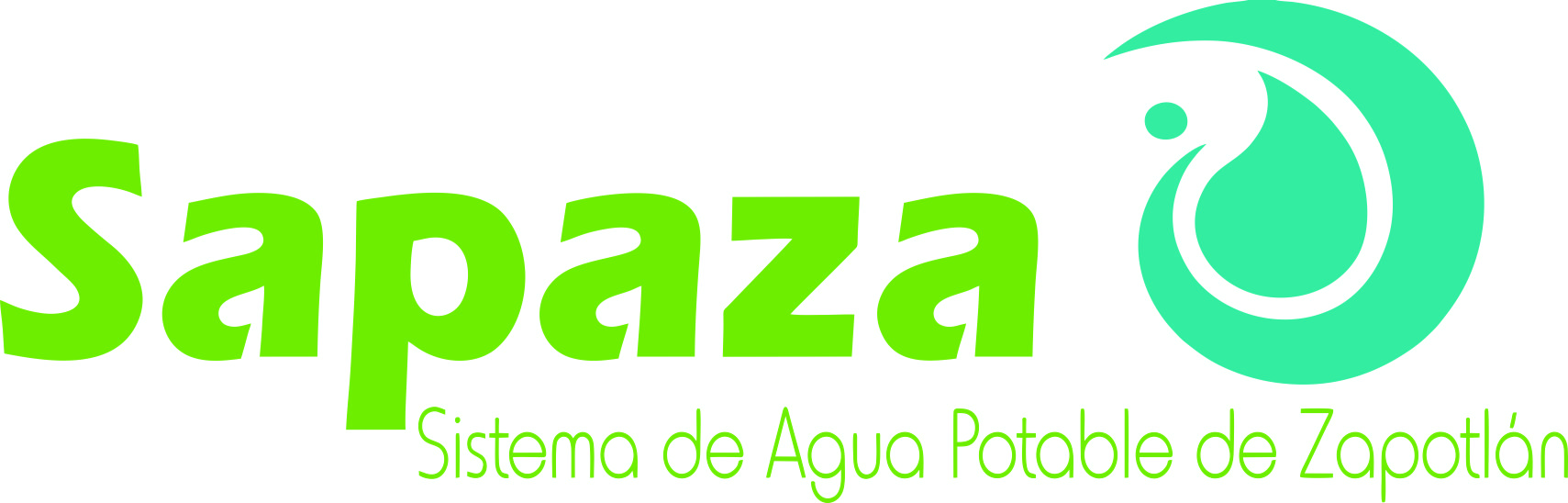 